Blogging CenterRED GROUP: KidBlogDouble Click on http://kidblog.org/Testclass93/wp-login.phpSign in with your username and password.Read Mrs. Wilbur’ blog about “Dan’s Pet”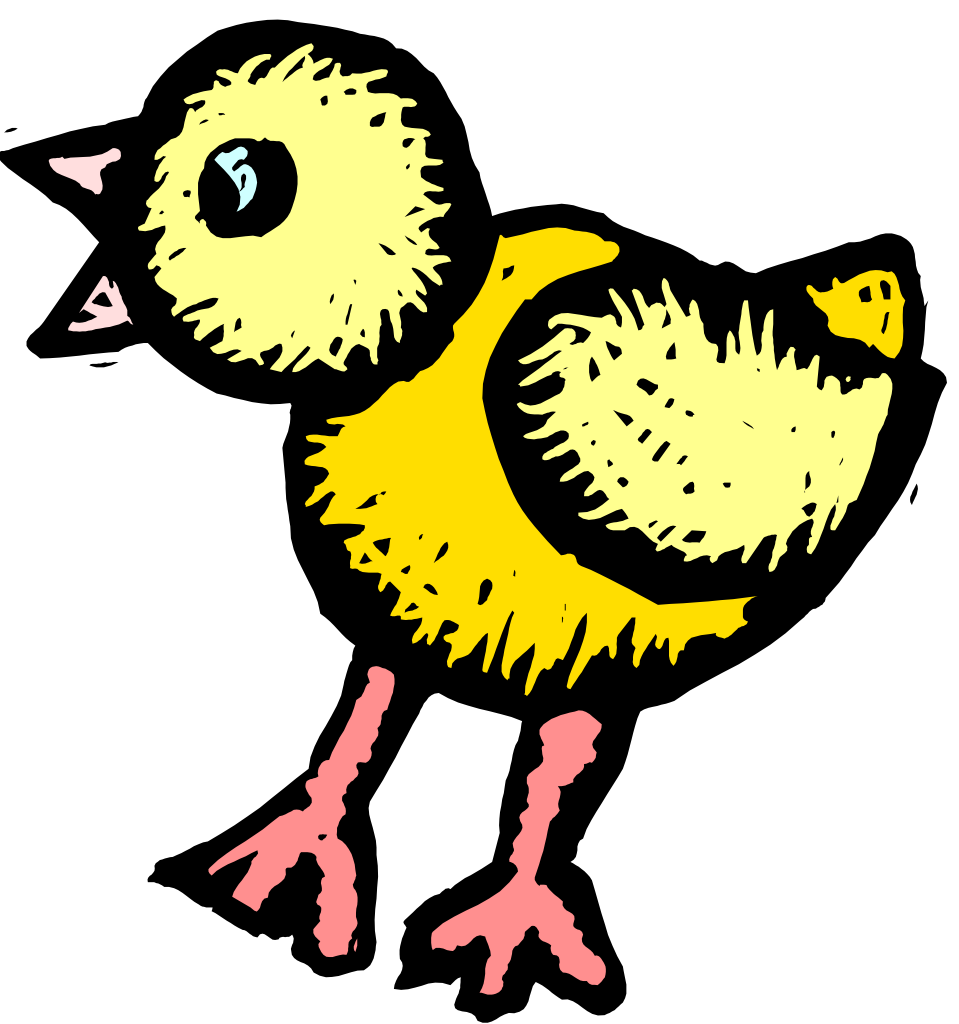 BLOG EXAMPLE:Dan’s PetThink about what we have learned about pets this week.  What pets are good pets?  What pets are bad pets? What do you think makes a pet good or bad?  Share your answers and thoughts below.Write your response in the COMMENT box under the blog.Make sure you proofread what you wrote – we will share these with the class!When you finish, read what you wrote to someone in your group.If you still have time, draw a picture of your favorite pet using PAINT.Other blogging applications we recommend for K-2:Web-based / iPad apps – Kidblog, Edublogs, Easy Blog Jr.